УТВЪРДИЛ:		Георги Миланов		Кмет на Община Иваново,		Област РусеПроектът на настоящия доклад е приет на проведено на 14.02.2022 г. заседание на ОбщКБДП-Община Иваново  ГОДИШЕН ДОКЛАД ЗА ИЗПЪЛНЕНИЕ НА ОБЩИНСКАТА ПОЛИТИКА ПО БДП Докладът на общинско ниво се разработва на годишна база, като отразява състоянието на БДП и изпълнението на общинската политика по БДП към съответната отчетна година. Докладът се представя от Общината на секретариата на ОКБДП в срок до 15 февруари на годината, следваща отчетната година, с цел включване на информацията в единен областен доклад.  РАЗДЕЛ 1 ОБЩА ИНФОРМАЦИЯ  РАЗДЕЛ 2 СЪСТОЯНИЕ НА ПЪТНАТА И ТРАНСПОРТНАТА ИНФРАСТРУКТУРА Забележка: За целите на представянето на информацията по т. 2.1-2.11 общините следва да попълнят онлайн въпросник, приложение към настоящия образец. В допълнение, към края на отчетния годишен период ДАБДП ще предоставя линк за достъп до онлайн въпросника. РАЗДЕЛ 3 ГОДИШНО ИЗПЪЛНЕНИЕ НА ОБЩИНСКАТА ПЛАН-ПРОГРАМАОбща оценка на изпълнението на общинската План-програма: …………………………………………………………………………………………………………………………………………………………………………………………………………… РАЗДЕЛ 4 ОСНОВНИ ПРОБЛЕМИ И ПРЕПОРЪКИ КЪМ ДАБДП……………………………………………………………………………………………………………………………………………………………………………………………………………..Приложение 1: Образец на онлайн въпросник към Раздел 2Образец 3.1(съответстващ на Образец № 6.1 към Националната стратегия за безопасност на движението по пътищата в Република България 2021-2030 г.)ПРАВИЛА ЗА СЪСТАВA, ФУНКЦИИТЕ, ДЕЙНОСТТА И ОРГАНИЗАЦИЯТА НА РАБОТА НА ОБЛАСТНИТЕ КОМИСИИПО БЕЗОПАСНОСТ НА ДВИЖЕНИЕТО ПО ПЪТИЩАТА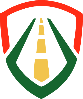 ДАБДПБезопасна Универсална МобилностОбщина:ИвановоНаселени места в състава на общината:13 населени места: с. Щръклево, с. Нисово, с. Сваленик, с. Церовец, с. Красен, с. Божичен, с. Иваново, с. Кошов, с. Табачка, с. Червен, с. Тръстеник, с. Пиргово, с. Мечка2.1 Дължина на общинската пътна и улична мрежа: улици: 243,046 км. общински пътища: 111,423 км.2.2 Настилки:по улици: Общо състояние: ДоброОсновни видове деформации: мрежовидни пукнатини, напукана повърхност и коловози с дълбочина от 1 до 2 см.Процентен дял от общинските пътища със сериозни деформации: около 14%по общински пътища: Общо състояние: ДоброОсновни видове деформации: мрежовидни пукнатини, напукана повърхност и коловози с дълбочина от 1 до 2 см.Процентен дял от общинските пътища със сериозни деформации: около 8 %2.3 Сигнализация и маркировка по улици: Общо състояние: Обща дължина 243,046 км.Основни видове несъответствия: Сигнализация: в по-голямата си част вертикалната сигнализация е в съответствие с нормативните изискванияМаркировка: в по голямата си част нанесената надлъжна пътна маркировка е износена и съществува необходимост от нейното подновяване.Процентен дял липсваща сигнализация и маркировка: - Процентен дял липсваща сигнализация: около 3 %- Процентен дял липсваща маркировка: около 99 %по общински пътища: Общо състояние: Обща дължина 111,423 км.Основни видове несъответствия: Сигнализация: в по-голямата си част вертикалната сигнализация е в съответствие с нормативните изисквания;Маркировка: в по голямата си част нанесената надлъжна пътна маркировка е износена и съществува необходимост от нейното подновяване.Процентен дял липсваща сигнализация и маркировка: - Процентен дял липсваща сигнализация: около 15 %- Процентен дял липсваща маркировка: 100 %2.4 Банкети по улици: Общо състояние: Задоволително, обща дължина на банкетите по уличната мрежа 95,62 км.Основни видове несъответствия: Недостатъчна широчина на банкетите – 14.448 км Процентен дял липсващи банкети: около 12 %по общински пътища: Общо състояние: Задоволително, обща дължина на банкетите по общинската пътна мрежа 71,47 кмОсновни видове несъответствия: недостатъчна широчина, затруднена проходимост и неподходящ наклон на банкетите – 2,6 км.   Процентен дял липсващи банкети: 7,27 %2.5 Ограничителни системи по улици: Общо състояние: Задоволително, обща дължина на ограничителни системи по уличната мрежа (мантинели и преградни съоръжения) 34,60 км.Основни видове несъответствия: мантинели с опасни начало и/или край – 0,200 км. Процентен дял липсващи ограничителни системи: около 0,16 %по общински пътища: Общо състояние: Задоволително, обща дължина на мантинелите по общинската пътна мрежа – 17,27 кмОсновни видове несъответствия: засегнати от корозия, деформирани, с липсващи скрепителни и укрепващи елементи – 2 км. Процентен дял липсващи ограничителни системи: около 0,58 %2.6 Кръстовища, пешеходни пътеки, спирки на градския транспорт, подлези и надлези и светофарни уредби Кръстовища: в населените места на територията на Община Иваново има 821 бр. кръстовища, от които нерегулирани са 698 бр., а с необходимост от промяна в организацията на движението по тях 11 бр.Пешеходни пътеки: в населените места на територията на Община Иваново има 9 пешеходни пътеки, които са сигнализирани с пътни знаци и маркировка. Спирки на градския транспорт:  в населените места на територията на Община Иваново има 31 спирки, от които 10 са с изградено пътно уширение (джоб), а 2 са обезопасени срещу навлизане на ППС в пешеходното пространствоПодлези: в населените места на територията на Община Иваново няма изградени подлезиНадлези: в населените места на територията на Община Иваново няма изградени надлезиСветофарни уредби: в населените места на територията на Община Иваново няма изградени светофарни уредби 2.7 Велоалеи – на територията на Община Иваново няма изградени велоалеи.2.8 Прилежаща инфраструктура около учебни заведения и детски градини от гледна точка на безопасността (места за пресичане и паркиране, предпазни огради, ограничения на скоростта, осветеност)  На територията на Община Иваново има четири основни училища в селата Иваново, Щръклево, Тръстеник и Сваленик, както и една Детска градина в с. Иваново с пет филиала в селата Щръклево, Пиргово, Красен, Тръстеник и Сваленик. По-голямата част от тях са с изградени пешеходни ограждения недопускащи внезапно излизане на деца на пътното платно.Извършена през изминалата година проверка установи, че съществува необходимост от опресняване на находящите се в непосредствена близост до учебните заведения пешеходни пътеки – предвидено е това да бъде извършено през 2022 г. 2.9 Автогари, ж.п. гари и прилежащата към тях инфраструктура На територията на Община Иваново има изградена една ЖП-гара в с. Иваново, която е в непосредствена близост до двете автобусни спирки в селото.2.10 Обществен транспорт (наличие, средна възраст, географско покритие, свързаност) Обществения превоз на пътници на територията на Община Иваново се осъществява съгласно утвърдената Областна транспортна схема на Област Русе и обхваща всички населени места на територията на общината. Възрастта на използваните превозни средства е между 6 и 10 години.2.11 Автобуси, извършващи транспорт в системата на училищното и предучилищното образование (брой, средна възраст и техническо състояние)  Община Иваново взема всички необходими мерки за осигуряване безопасното извозване на учениците, живеещи извън населените места, в които учат. За безопасното им превозване се използват два автобуса – същите са в добро техническо състояние и са със средна възраст до 10 години.Мярка Докладване на изпълнението на мяркатаМоля опишете как са изпълнени мерките. Ако дадена мярка не е изпълнена, опишете причините за това.ТЕМАТИЧНО НАПРАВЛЕНИЕ 1: УПРАВЛЕНИЕ, ОСНОВАНО НА ИНТЕГРИТЕТТЕМАТИЧНО НАПРАВЛЕНИЕ 1: УПРАВЛЕНИЕ, ОСНОВАНО НА ИНТЕГРИТЕТ1.1 Разработване на годишна план-програма за БДП на общинско нивоВ изпълнение на общинската програма за изпълнение на областната политика по безопасност на движението по пътищата за 2021 г., през месец декември 2021 г. беше разработена План-програма на Община Иваново за изпълнение на общинската политика по БДП през 2022 г.1.4 Изпълнение на годишна план-програма за БДП на общинско нивоПрез 2021 г. бяха изпълнени по-голямата част от мерките в общинската план-програма за БДП за 2021 г.1.5 Участие в заседанията на областните комисии по БДП и изпълнение на взетите решенияОбщина Иваново участва във всички проведени през 2021 г. заседания на ОКБДП За всяко проведено заседание на ОКБДП през 2021 г. е изпращана информация за изпълнените от Община Иваново мерки, включени в План-програмата по БДП за 2021 г.1.6 Участие в обучения за ОКБДП и общините, организирани от ДАБДП Община Иваново участва  със свой представител в проведеното през месец януари 2021 г. онлайн обучение, организирано от ДАБДП1.7 Изпълнение на методически указания на ДАБДП във връзка с политиката по БДП на общинско ниво, в изпълнение на националната стратегия и произтичащите от нея документиВ изпълнение на Методическите указания на ДАБДП за подготовка на Годишен доклад за изпълнение на областната политика по БДП за 2020 г., през месец февруари 2021 г. в Областна администрация – Русе е изпратен „Годишен доклад за изпълнение на общинската политика по БДП за 2020 г.С оглед разпоредбата на чл. 167в, ал. 2 от Закона за движение по пътищата и утвърдени със Заповед № 3-43/31.08.2021 г. „Правила за дейността и организацията на работа на общинските комисии по безопасност на движението по пътищата“ с Решение № 339 по Протокол № 30 от проведено на 23.09.2021 г. заседание на Общински съвет – Иваново са взети следните решения:1.	Отменя Решение № 162 по Протокол № 15/20.08.2020 г. на Общински  съвет – Иваново;2.	Създава Общинска комисия по безопасност на движението по пътищата на Община Иваново;3.	Възлага на Кмета на Община Иваново да определи със заповед поименния състав на комисията съгласно изискванията на чл. 4 от утвърдените със Заповед № 3-43/31.08.2021 г. на председателя на Държавна агенция "Безопасност на движението по пътищата" Правила за дейността и организацията на работа на общинските комисии по безопасност на движението по пътищата.До ръководителите на външни организации и институции, които съгласно утвърдените правила следа да бъдат включени в състава на ОбщКБДП е изпратено писмо от Кмета на Община Иваново, с молба за определяне на техен представител, който да бъде включен в състава на комисията. Издадена е Заповед № РД-09-616/25.11.2021 г. на Кмета на Община Иваново, с която е определен поименен състав на Общинска комисия по безопасност на движението на Община Иваново. 1.8 Докладване на изпълнени мерки по БДП на тримесечна база на заседанията на ОКБДПЗа целите на проведените през 2021 г. заседания на ОКБДП през месеците май, юли и октомври е изпратена информация за изпълнените от Община Иваново мерки по БДП 1.9 Подготовка на информация (Годишен общински доклад) от Общината за целите на годишен областен доклад по БДП на ОКБДПВ изпълнение на включените в Областна план-програма по БДП за 2021 г. мерки 4.3, 4.14 и 4.17. от Кметове и кметски наместници на населени места беше извършван текущ оглед на състоянието на пътната инфраструктура в община Иваново. През месец ноември 2021 г. e извършен оглед за извършване на цялостна оценка на транспортно-експлоатационното състояние на общинската пътна и улична мрежа. Огледът е извършен от Пламен Дончев - зам.-кмет на Община Иваново и Диян Георгиев - ПИ в УП-Иваново към РУ-гр. Две могили. Резултатите от извършения оглед са обективирани в Доклад по образец, съгласно полученото от ДАБДП писмо изх. № ДАБД 01-509/16.09.2021 г.1.11 Наблюдение и оценка на изпълнението на политиката по БДП на общинско ниво (текущ анализ на ефективността – доколко ефективни са изпълняваните мерки по БДП)Изпълнените мерки по БДП са ефективни1.12 Приоритетно предвиждане от общинската администрация и одобряване от общинския съвет на мерки по БДП в годишния общински бюджетВ бюджета на Община Иваново за 2021 г. бяха заложени следните средства за подобряване на БДП, както следва:за улична мрежа на територията на Община Иваново 2 264 029 лв. за общинската пътна мрежа 261 141 лв. 1.13 Повишаване капацитета на общините за управление на настъпило ПТП (реакция и координация на службите)В случай на настъпило ПТП всички действия се координират с ОДМВР-Русе, РСПБЗН и Спешна помощ1.14 Провеждане на обществени консултации по важни теми в областта на БДП, насочени към установяване и отчитане на становищата на гражданското обществоНяма проведени обществени консултации по теми в областта на БДП, но при необходимост такива ще бъдат проведени1.15 Обезпечаване на общините с необходимия човешки и технически ресурс за координация на общинската политика по БДПВ Община Иваново не съществува необходимост от допълнителни човешки ресурси за координация на общинската политика по БДПТЕМАТИЧНО НАПРАВЛЕНИЕ 2: СОЦИАЛНО-ОТГОВОРНО ПОВЕДЕНИЕ: УЧЕНЕ ПРЕЗ ЦЕЛИЯ ЖИВОТТЕМАТИЧНО НАПРАВЛЕНИЕ 2: СОЦИАЛНО-ОТГОВОРНО ПОВЕДЕНИЕ: УЧЕНЕ ПРЕЗ ЦЕЛИЯ ЖИВОТ2.1 Обучение на деца и ученици по БДП в системата на образованиетоВ детските градини и училищата в община Иваново се провежда обучение по БДП в педагогическите ситуации по образователно направление „Околен свят“ в детските градини и в часа на класа в училищата съобразно Наредба №13/21.09.2016 г. за гражданското, здравното, екологичното и интеркултурното образование и учебните програми по БДП, утвърдени от министъра на образованието и науката. 2.2 Организиране и провеждане на извънкласни инициативи по БДП за деца и ученици в системата на образованиетоОбразователно-възпитателния процес по БДП се провежда както в нормативно регламентираните часове, така и чрез извънкласни инициативи за повишаване информираността за безопасно поведение по пътищата на ниво: детска група, детска градина; паралелка, клас, училище. 2.3 Ограничаване на рисковете от ПТП при осъществяване на организиран превоз на деца, свързан с учебна и/или извънучебна дейност в системата на образованиетоОбщина Иваново взема всички необходими мерки за осигуряване безопасното извозване на учениците, живеещи извън населените места, в които учат. За безопасното им превозване се използват два автобуса – същите са в добро техническо състояние.2.4 Провеждане на кампании в областта на БДП, насочени към деца и ученици Ежегодно чрез  социалните мрежи2.6 Организиране и провеждане на превантивни кампании за водачите на ППС с акцент върху превишената/несъобразена скорост, шофирането след употреба на алкохол, наркотични вещества и техните аналози, ползване на предпазни средства, техническата изправност на МПС, поведение на участниците в движението при преминаване на автомобил със специален режим на движение, др.Съвместно с ОДМВР-Русе2.9 Прилагане на единна и целенасочена комуникационна и медийна политика в областта на БДПКампаниите и инициативите на ДАБДП се популяризират чрез публикуването им на официалната интернет страница на Община Иваново.2.11 Отбелязване на 29 юни - денят на безопасността на движение по пътищатаВ седмицата преди 29 юни – ден на безопасността на движението по пътищата на интернет страницата на Община Иваново и в официалната Фейсбук страница на общината бяха публикувани тематичните визуализационни материали изпратени от Държавна агенция „Безопасност на движението по пътищата“, акцентиращи върху основните аспекти от безопасното поведение на пътя – поставяне на обезопасителни  колани, безопасно придвижване на пешеходци, недопускане на разсейване от мобилни телефони и спазване на допустимата скорост на движение.2.12 Отбелязване на Европейската седмица на мобилността, Международния ден за безопасност на движението по пътищата,   Европейския ден без жертви на пътя/EDWARD, Световния ден за възпоменание на жертвите от пътнотранспортни произшествия и др.В образователните институции са отбелязани Световния ден за възпоменание на жертвите от пътнотранспортни произшествия и Дните на безопасността на пътя в периода по време на Европейската седмица на мобилността. Проведени са училищни инициативи за намаляване на пътните инциденти и формиране на отговорното и безопасно поведение на всички участници в движението по пътищата2.13 Рутинно и системно прилагане на комплекс от мерки по БДП спрямо работещите в Общината за предпазването им от ПТП при взаимодействие с пътната система /съгласно разработената от ДАБДП стандартизирана система от мерки/Разработена е система от мерки за предпазване на служителите и работниците от наранявания или загуба на живот в резултат на ПТП при изпълнение на служебните си задължения. Всички служители са запознати с нея.Извършване на периодичен инструктаж на нови и пътуващи служители от администрацията с обществен и личен превоз. Актуализиране на мерките при необходимост.ТЕМАТИЧНО НАПРАВЛЕНИЕ 4: ЩАДЯЩА ПЪТНА ИНФРАСТРУКТУРАТЕМАТИЧНО НАПРАВЛЕНИЕ 4: ЩАДЯЩА ПЪТНА ИНФРАСТРУКТУРА4.2 Прилагане на методика за планиране и управление на дейностите по общински пътища и улици, разработена от ДАБДП Извършва се ежегодно4.3 Координация и взаимодействие между стопаните на пътища (общини и ОПУ) с ОДМВР, с цел съвместни действия по подобряване безопасността на пътната инфраструктураПрез 2021 г. с писмо на Кмета на Община Иваново, ОПУ-Русе е уведомено за влошено експлоатационно състояние на Републикански път II-52 в участъка от с. Пиргово до с.о. Стълпище и необходимостта от предприемане на бързи мерки за разрешаване на проблема и недопускане на пътни инциденти.В кратки срокове от ОПУ-Русе са предприети необходимите мерки за подобряване БДП в посоченият участък.  4.4 Събиране и надграждане на информация в електронна база данни, свързана със състоянието на общинската и улична пътна мрежа от извършвани обходи и огледиПрез месец февруари 2021 г. до ДАБДП е изпратена информация за актуалното състояние на общинската и улична пътна мрежа, включена в Годишния доклад за изпълнение на общинската политика по БДП.През месец юли 2021 г. след извършена проверка за установяване на експлоатационното състояние на общинските пътища до Областен управител на област Русе е изпратена актуализирана база данни за състоянието на всички общински пътища на територията на общината.През месец ноември 2021 г. e извършен оглед за извършване на цялостна оценка на транспортно-експлоатационното състояние на общинската пътна и улична мрежа. Огледът е извършен от Пламен Дончев - зам.-кмет на Община Иваново и Диян Георгиев - ПИ в УП-Иваново към РУ-гр. Две могили. Резултатите от извършения оглед са обективирани в Доклад по образец, съгласно полученото от ДАБДП писмо изх. № ДАБД 01-509/16.09.2021 г.4.5 Докладване и анализ на информация, свързана с пътната безопасност, на заседанията на ОКБДП На всяко тримесечие са изготвяни доклади до ОКБДП4.6 Приоритизиране на целенасочени инвестиции в пътни участъци с най-висока концентрация на ПТП и/или с най-висок потенциал за намаляване на риска от ПТПСъс съставения през месец ноември 2021 г. Доклад от оглед на общинската пътна и улична мрежа са посочени участъците от общинската пътна и улична мрежа, които са с най-голямо значение за подобряване БДП. Посочените в доклада участъци са заложени в План-програмата за изпълнение на общинската политика по БДП през 2022 г.4.7 Информиране на водачите за пътни участъци с висока концентрация на ПТП с всички възможни комуникационни средства и средства за визуализация Извършва се4.8 Разработване и изпълнение на планове за устойчива градска мобилност като част от Плановете за интегрирано развитие на общините (ПИРО)Неприложимо за Община Иваново4.9 Прилагане на процедури за управление на пътната безопасност в границите на населените места съгласно чл. 36б, ал. 11 от Закона за пътищата (ако е приложимо)Пътната безопасност на територията на община Иваново се осигурява с необходимите за това пътни знаци.4.10 Изпълнение/актуализация на генерални планове за организация на движението в населените места (съгласно Наредба № 1 от 17 януари 2001 г. за организиране на движението по пътищата, издадена от министъра на регионалното развитие и благоустройството)Община Иваново няма Генерален план за организацията на движението в населените места4.11 Прилагане на ефективен контрол при управление на договорите за проектиране и строителство, и поддържане на общинската/улична пътна инфраструктураКонтролът се осъществява от заместник-кмет на Община Иваново, експерти на Община Иваново и инвестиционен контрол за съответния обект4.12 Интегриране на съвременни технически решения в областта на пътната безопасностОбщина Иваново прилага всички добри практики в областта на БДП4.13 Бюджетиране на приоритетни мерки за развитие на пътната инфраструктура в годишните бюджетни разчети на АПИ и общинитеИзвършва се ежегодно4.14 Извършване на цялостна оценка на транспортно-експлоатационното състояние на пътната мрежа като база за подготовка на инвестиционната програма в частта на пътната инфраструктураСъс съставения през месец ноември 2021 г. Доклад от оглед на общинската пътна и улична мрежа са посочени участъците от общинската пътна и улична мрежа, които са с най-голямо значение за подобряване БДП. Посочените в доклада участъци са заложени в План-програмата за изпълнение на общинската политика по БДП през 2022 г.4.15 Засилване на контрола по изпълнението на договорите за пътно поддържане през зимния сезон (ноември-март)	Осъществява се постоянен контрол от Кметове и Кметски наместници за съответните населени места, а за територията на с. Иваново от заместник-кмет4.16 Координация с ОПУ във връзка с планиране и изпълнение на мерките за развитие на републиканската пътна инфраструктура Община Иваново има отлична координация с ОПУ при планирането и изпълнението на мерките4.17 Извършване на огледи на състоянието на пътната инфраструктура, преди настъпване на летния сезон и началото на учебната година, преди началото и след края на зимния сезон Извършват се ежегодно4.24 Текуща актуализация на организацията на движение чрез системи за контрол и управление на трафикаНеприложимо за Община Иваново4.25 Анализ на конкретни участъци с несъответстваща/повредена сигнализацияСъс съставения през месец ноември 2021 г. Доклад от оглед на общинската пътна и улична мрежа са посочени участъците от общинската пътна и улична мрежа, които са с най-голямо значение за подобряване БДП. Посочените в доклада участъци са заложени в План-програмата за изпълнение на общинската политика по БДП през 2022 г.4.26 Прилагане на решения с ясно разпознаваема от водачите хоризонтална маркировка и вертикална сигнализацияПоставящите се пътни знаци и полаганата пътна маркировка са в съответствие с определените стандарти.4.27 Информиране на водачите за въведени ВОБДП и други ограничения по пътища и улициСвоевременно съгласно нормативните документи.4.29 Обследване на рискови пътни участъциИзвършва се ежегодно4.30 Обезпечаване на идентифицираните рискови участъци с технически средства за контрол, съгласувано със службите на ОДМВРОДМВР-Русе4.31 Извеждане на транзитните потоци извън населените места за успокояване на движението на входно – изходните артерии, през които преминават транзитно трасета от републиканската пътна мрежа, в т.ч. чрез  изграждане на околовръстни пътища…………………………………………………………………………/ Предвижда се за успокояване на движението на МПС на територията на Община Иваново да бъде развит обществения превоз на пътници, осъществяван съгласно утвърдената Областна транспортна схема на Област Русе от квотата на Община Иваново. /През 2021 г. не е предвиждано изграждане на околовръстни пътища, които да поемат трафика от преминаващата през територията на населените места от Община Иваново републиканска пътна мрежа.4.32 Изграждане на оптимални връзки и висока степен на съответствие между различните видове транспортНе съществува необходимост от допълнително оптимизиране на съществуващите връзки4.33 Подкрепа за алтернативни форми на придвижване Неприложимо за Община Иваново4.34 Развитие на обществения транспорт …………………………………………………………………………/ сключване на нови договори за извършване на обществен превоз на пътници по автобусни линии от Областната транспортна схема от квотата на Община Иваново./На 07.09.2021 г., на основание чл. 16д, ал. 6 от Наредба № 2/15.03.2002 г. за условията и реда за утвърждаване на транспортни схеми и за осъществяване на обществени превози на пътници с автобуси (Наредба № 2), издадена от Министерството на транспорта и съобщенията, във връзка с чл. 5, § 5 от Регламент (ЕО) № 1370/2007 г. на Европейския парламент и на Съвета от 23 октомври 2007 относно обществените услуги за пътнически превоз за железопътен и автомобилен транспорт и за отмяна на регламенти (ЕИО) № 1191/69 и (ЕИО) № 1107/70 на Съвета и Решение № 06-03-5/31.08.2021 г., допълнено с Решение № 06-03-6/03.09.2021 г. на Областния управител на Област Русе с „Ел Еф Бус“ ЕООД са сключени следните договори за възлагане на обществен превоз на пътници:- Договор № Д-269/07.09.2021 г. за възлагане на обществен превоз на пътници по линия Русе – Красен от Областната транспортна схема от квотата на Община Иваново, сключен между Община Иваново. - Договор № Д-270/07.09.2021 г. за възлагане на обществен превоз на пътници по линия Русе – Щръклево от Областната транспортна схема от квотата на Община Иваново между Община Иваново.4.35 Използване на стандартизирани договорни условия и изисквания на възложителя към изпълнителите на строителство на пътна инфраструктура; изискване за внедрена система за управление на безопасността на движението съгласно стандарт БДС ISO 39001:2014 или еквивалентен към изпълнителите на строителство на пътна инфраструктура Използване на стандартизирани договорни условия и изисквания на възложителя към изпълнителите на строителство на пътна инфраструктура4.36 Изпълнение на проектиране и строително-монтажни работи по пътната инфраструктура (пътни платна, тротоари, банкети, места за паркиране, подлези и надлези, мостове, спирки на градския транспорт, междублокови пространства, крайпътни пространства и др. - въздействие върху настилки, хоризонтална маркировка и вертикална сигнализация, осветление, ограничителни системи, растителност, поставени рекламни съоръжения и крайпътни обекти, и др.)…………………………………………………………………………/ -	периодично извършване на огледи на общинските пътища и улици на територията на община Иваново с акцент върху състоянието на хоризонталната и вертикална маркировка и опресняване на същата, при необходимост; -	периодично извършване на дейности за почистване на банкетите от клони и храсти с цел подобряване на видимостта; -	възстановяване на установена компрометирана пътна настилка във възможно най-кратки срокове  /Изпълняват се съобразно действащата нормативна и поднормативна правна уредба4.37 Прилагане на мерки за ограничаване на възможностите за движение с високи скорости, в т.ч. въвеждане на 30 км/ч зони…………………………………………………………………………/ извършване на обходи на уличната мрежа в населените места от общината и преценка за възможностите за монтиране върху платното за движение на изкуствени неравности преди пешеходните пътеки с цел ограничаване скоростта на преминаващите МПС/В резултат на извършените през 2021 г. обходи и огледи на уличната мрежа в населените места на територията на община Иваново не е констатирана необходимост от монтиране на нови изкуствени неравности. 4.38 Обезпечаване и обезопасяване на пешеходното и велосипедно движение; специално обезпечаване и обезопасяване на зоните на учебни и детски заведения Със съставения през месец ноември 2021 г. Доклад от оглед на общинската пътна и улична мрежа е установена необходимост от опресняване на находящите се в непосредствена близост до учебните заведения пешеходни пътеки. С цел подобряване състоянието на образователната инфраструктура в План-програмата за изпълнение на общинската политика по БДП е заложено тяхното подновяване. 4.39 Възстановяване на пътната инфраструктура след извършени инвестиционни мероприятияИзвършват се проверки след  приключване на ремонтните дейности4.40 Освобождаване на пътното платно от спрели и паркирани автомобили по улиците в населените местаКонтролът се осъществява от ОДМВР-Русе4.41 Въвеждане на системи за дистанционно регулиране на трафика с оглед достъп на екипите на ЦСМП до мястото на настъпил инцидентНеприложимо за Община Иваново поради липса на светофарни уредбиТЕМАТИЧНО НАПРАВЛЕНИЕ 5: ПРЕВОЗНИ СРЕДСТВА В ЗАЩИТА НА ЧОВЕКАТЕМАТИЧНО НАПРАВЛЕНИЕ 5: ПРЕВОЗНИ СРЕДСТВА В ЗАЩИТА НА ЧОВЕКА5.1 Стимулиране употребата на безопасни и екологични автомобили за ползване от физически и юридически лицаНе е от компетентността на Община Иваново5.2 Стимулиране употребата на безопасни, екологични и енергийно ефективни автомобили за обществен транспорт и обслужване на нуждите на общинитеНе е от компетентността на Община Иваново5.4 Създаване на условия за развитие на зарядна инфраструктура - поетапно изграждане на система от зарядни станции за електромобилите и хибридните автомобили в населените места и извън населените места  Община Иваново е в процес на проучване за подходящи места и необходим финансов ресурс за изграждане и развитие на зарядна инфраструктура5.5 Създаване на условия за изграждане на услугата споделена мобилност в големите населени места Мярката е неприложима за населените места на територията на община Иваново, поради недостатъчен брой живущи, които биха се възползвали от услугата – 13 населени места, отдалечени едно от друго.ТЕМАТИЧНО НАПРАВЛЕНИЕ 6: СПАСИТЕЛНА ВЕРИГА ЗА ОПАЗВАНЕ НА ЖИВОТАТЕМАТИЧНО НАПРАВЛЕНИЕ 6: СПАСИТЕЛНА ВЕРИГА ЗА ОПАЗВАНЕ НА ЖИВОТА6.1 Провеждане на съвместни областни учения за реакция при настъпило ПТП (ОДМВР, ПБЗН, ОПУ, ЦСМП, РЗИ, Областна администрация, Общини, БЧК, ООАА и доброволни формирования)Във връзка с извънредната епидемиологична обстановка в страната и мерките за ограничаване разпространението на КОВИД 19 нямапроведени съвместни учения за реакция при настъпилоПТП. 